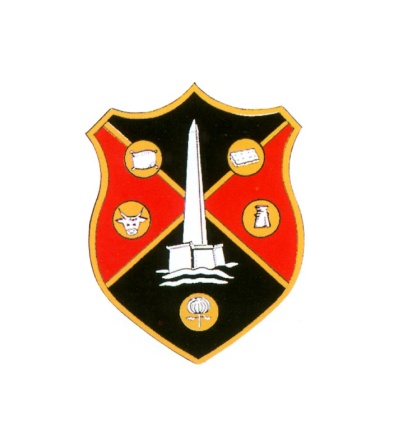 WELLINGTON TOWN COUNCILCOUNCIL PLANNING MEETINGThe PLANNING meeting of Wellington Town Council will be held in the United Reformed Church Hall in Fore Street, Wellington, on Monday 2nd November at 6:15pm   Greg Dyke Town Clerk	AGENDA1. APOLOGIES2. DECLARATION OF INTERESTS3. APPLICATIONS TO BE DETERMINED BY TOWN COUNCIL:(a) Erection of first floor and two storey extension to the west elevation at 11, Pyles Thorne, Wellington (amended scheme to 43/15/0096) (43/15/0123) (Planning Officers Report attached recommending Conditional Approval).4. TO CONSIDER WHAT COMMENTS TO MAKE ON THE FOLLOWING APPLICATIONS THAT WILL BE DETERMINED BY TAUNTON DEANE BOROUGH COUNCIL OR SOMERSET COUNTY COUNCIL:(a) Removal of condition 03 (limitation of holiday let occupancy only) of application 43/11/0006 at Jurston Farm, Jurston Lane, Wellington (43/15/0129)(b) Variation of condition no. 02 (approved plans) of application 43/11/0080 for alterations to layout and additional six units at Tone Mill, Milverton Road, Wellington (43/15/0128)(c) Prior notification for the change of use from shops (Class A1), financial and professional services (Class A2) and betting offices, pay day load shops and casinos (Sui Generis) to restaurants and cafes (Class A3) at 27, High Street, Wellington (43/15/0112/CC)(d) Variation of condition no 02 (approved plans) of application 43/15/0008 at Tonedale Farm, Linden Hill, Wellington (43/15/0121)(e) Change of use from shop to be used as ancillary accommodation to the main dwelling and external alterations at 22, Station Road, Wellington (43/15/0122) (f) Erection of a single storey extension (within courtyard) and change of use to the rear ground floor accommodation to Class A3 at 11, South Street, Wellington (43/15/0116/LB)5. TO REPORT APPEALS UNDER S78 AGAINST REFUSAL OF HOUSEHOLDER APPLICATION:(a) Erection of a two storey and single storey extension to the rear of 19, Ardwyn, Wellington (43/15/0090) PINS Ref: APP/D3315/D/15/3135974 An appeal has been made to the Secretary of State against the decision of Wellington Town Council. There is no opportunity to submit comments. All written representations originally submitted will be considered.Taunton Deane Borough Council Planning Officer will be in attendance at this meeting. PLEASE NOTE: COPIES OF ALL PLANNING APPLICATIONS TO BE DETERMINED AND CONSIDERED BY THE TOWN COUNCIL WILL BE ON DISPLAY IN THE UNITED REFORMED CHURCH HALL ON THE DAY OF THE MEETING